Mid-term Review 1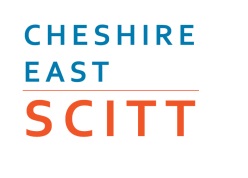 Prior to the Review:Trainee teacher to update their Subject Knowledge Audit, date it and identify some targetsComplete Section 1Using the progress indicators highlight  your progress against the Standards to dateDuring the Review Meeting:Trainee teacher brings in:Updated Subject Knowledge AuditSCITT   folders – including progress indicators Completed Section 1 of Review 1 Review 1 
Due Date with SM:  Wednesday 7th November 2018Name of TraineeSubjectName of Placement A SchoolName of Subject MentorName of Professional MentorName of Subject Specialist LeadName of SCITT DirectorKaren FullerSection 1 – to be completed by the Trainee TeacherStandardsIdentify your significant experiences gained to date on your training programme.What progress have you made to date with the progress indicators/evidencing the standards for QTS?  Include a brief summary.Section 2 – to be completed by the Subject MentorStandardsWhat are the trainee’s key strengths to date?What are the trainee’s areas for development?CommentSection 3 – to be completed by the Trainee Teacher in discussion with the Subject MentorStandardsIdentify three areas for development from Mid-Term Review 1 to End of Term Review 2.Identify any specific training needs.Section 4 – to be completed by the Subject Specialist LeadStandardsComment in relation to subject knowledge, development, subject tasks and audit.Section 5 – to be completed by the SCITT Director as part of the triangulation meetingStandardsBrief SummaryTrainee Teacher SignatureSubject Mentor SignatureSubject Specialist Lead SignatureSCITT Director Signature